PROJECT:  Creative CellsMYP Biology Unit 4 EvidenceSTEPS FOR SUCCESS:Get in your group and assign roles:  ***Note:  You are all responsible for the entire project and will be graded as a group.  These roles are just your ‘specialties’ to aid with collaboration.Create your storyboard:This does not have to be well-drawn, but it should be detailed!Check that you are meeting all rubric requirements and that the science is correct!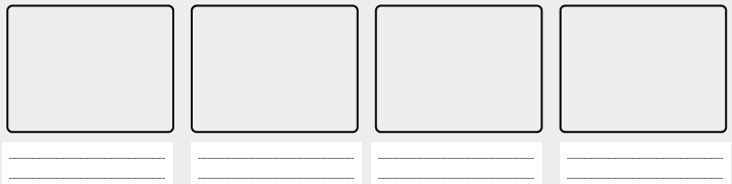 Get your storyboard approved by your teacher: __________________________________Make your characters/backgrounds.HINTS:  Also make a title AND credits!Take your pictures!Never move the camera once you start taking pictures.Move the paper or clay about 1 inch for each movement.Upload all pictures to Movie Maker.  ***See steps sheet!Add music/special effects if time allows.Email FINAL project to _________________ = _________________@milwaukee.k12.wi.us_ _ _ _ _ _ _ _ _ _ _ _ _ _ _ _ _ _ _ _ _ _ _ _ _ _ _ _ _ _ _ _ _ _ _ _ _ _ _ _ _ _ _ _ _ _ _ _ _ _ _ _ _ _ Rubric for PROJECT:  Creative CellsCriteria A: Knowing and UnderstandingYou ROCK!ROLENAMERESPONSIBILITIESDirectorProvides guidance and makes sure team is on-task.References RUBRIC to ensure ADVANCED work!PhotographerUses his/her cellphone appropriately as equipment.Takes and SAVES all of the pictures.ProducerFocuses on big-picture and the scientific accuracy!Helps compile final project.DesignerDesigns “characters” and backgrounds for project. Assists with set movement.Achieve - ment LevelLevel DescriptorThe student is able to:Specifics for PROJECT:  Creative CellsThe video includes:0The student does not reach a standard identified by any of the descriptors below.The student does not reach a standard identified by any of the descriptors below.MinimalMIState scientific knowledgeApply scientific knowledge and understanding to suggest solutions to problems set in familiar situationsInterpret information to make judgments. Definitions of mitosis OR meiosisSteps of mitosis OR meiosis No real-world connections Minimal creativity and effort3 or more scientific errorsBasicBAOutline scientific knowledgeApply scientific knowledge and understanding to solve problems set in familiar situationsInterpret information to make scientifically supported judgments. Definitions of mitosis OR meiosisSteps of mitosis OR meiosis A real-world connection for EITHER mitosis OR meiosisCreative ideas and genuine effort1-2 scientific errorsProficientPRDescribe scientific knowledgeApply scientific knowledge and understanding to solve problems set in familiar situations and suggest solutions to problems set in unfamiliar situationsAnalyze information to make scientifically supported judgments. Definitions of mitosis and meiosisSteps of mitosis AND meiosis A real-world connection for EITHER mitosis OR meiosisCreative ideas and genuine effortALL scientifically accurate materialAdvancedADExplain scientific knowledge Apply scientific knowledge and understanding to solve problems set in familiar and unfamiliar situationsAnalyze and evaluate information to make scientifically supported judgments.Definitions of mitosis and meiosisDetailed steps of mitosis AND meiosis A real-world connection for BOTH mitosis AND meiosis (IE:  cancer, genetics, etc.)Unique ideas and genuine effortALL scientifically accurate material